II. DERS KURULU (TIP340, Nöro-Psikiyatri Kurulu)(25 Ekim 2021 –26 Kasım2021) (6 Hafta)ÖNEMLİ TARİHLER:Kurul Sınavı:03 Aralık 2021Saat: 10:00-12:00PDÖ I. Ve II. OTURUM: 1 Kasım 2021 – 5 Kasım 2021 Saat: 09:00-12:00Klinik ve Mesleki Beceri Sınavı: 02 Aralık 2021 Saat 09:00-12:00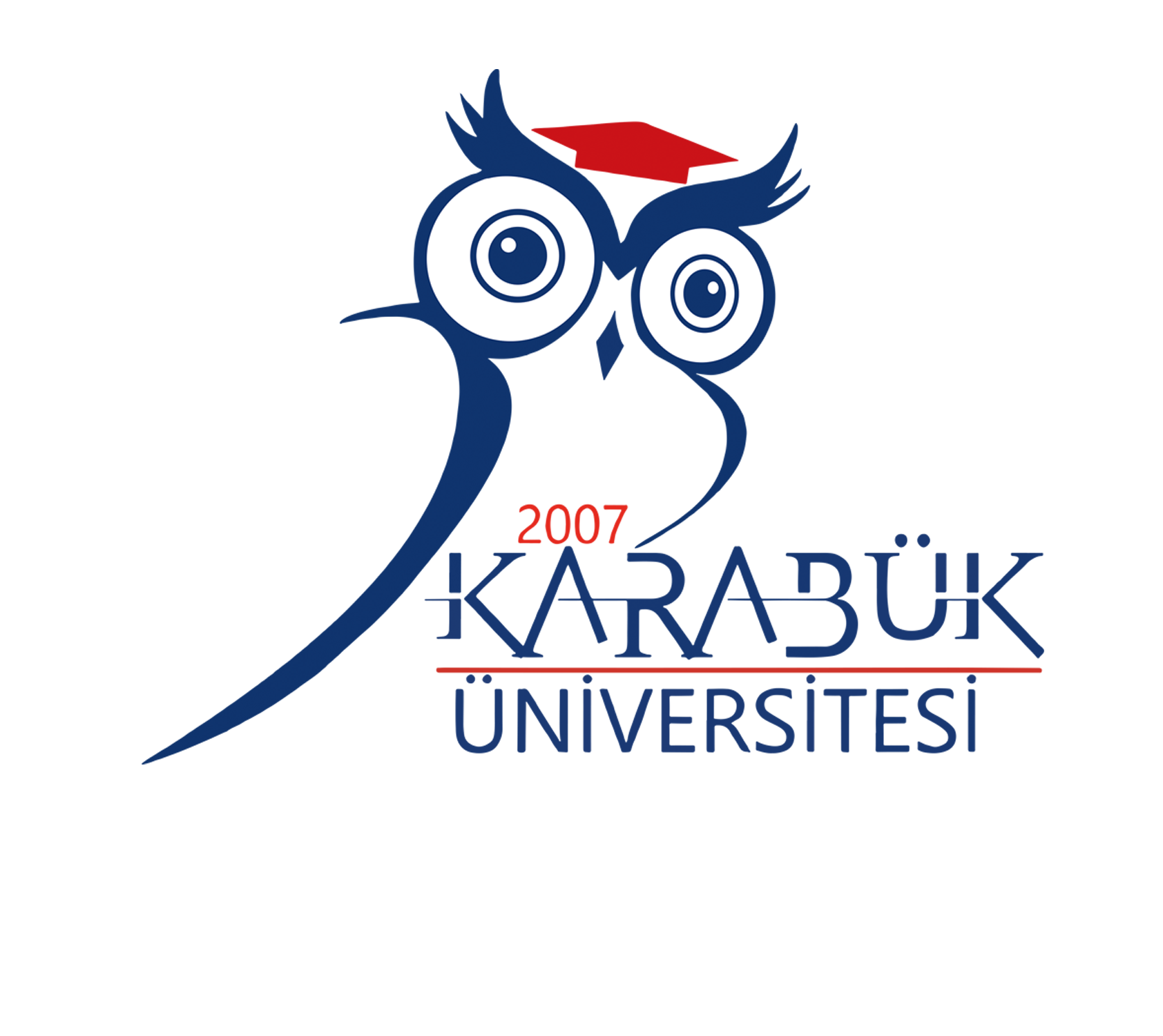 T.C. KARABÜK ÜNİVERSİTESİTIP FAKÜLTESİ2021-2022 ÖĞRETİM YILI DÖNEM III PROGRAMIDekanProf. Dr. Mehmet Melih SUNAYDekan YardımcılarıDr. Öğretim Üyesi Ferhat BOZDUMANDr. Öğretim Üyesi Erkay NACARBaşkoordinatörProf. Dr. Hakkı Uğur ÖZOKDönem KoordinatörüDr. Öğr. Üyesi Nergiz SEVİNÇDers Kurulu BaşkanıDr. Öğr. Üyesi Nefise DEMİRDİSİPLİN/BÖLÜMTeorikPratikTOPLAMAKTSEnfeksiyon Hastalıkları ve Klinik Mikrobiyoloji66Psikiyatri2424T.Farmakoloji2828Nöroloji2020T.Patoloji1212Fizik Tedavi ve Rehabilitasyon44Deri ve Zührevi Hastalıklar44Aile Hekimliği66Beyin ve Sinir Cerrahisi55Anestezi22TOPLAM1111117DİSİPLİN/BÖLÜMÖĞRETİM ÜYELERİPsikiyatriProf.Dr. İsmail AKDr. Öğr. Ü. Nefise DEMİREnfeksiyon Hastalıkları ve Klinik MikrobiyolojiUzm. Dr. Nejla YILMAZ GÖÇEN Dr.Öğr.Ü. Birsen TUNALITıbbi FarmakolojiProf. Dr. Mehmet ÖZDEMİRDr. Öğr. Ü. Namık BİLİCİTıbbi PatolojiDr. Öğr. Ü. Harun EROLUz. Dr Zübeyde İlke NarlıAile HekimliğiProf. Dr. Didem ADAHANDr. Öğr. Üyesi Habibe İNCİDr. Öğr. Üyesi Pınar KALEMFizik Tedavi ve rehabilitasyonProf.Dr. Müfit AKYÜZDoç. Dr.Hatice GülşahKARATAŞ  Dr. Öğr. Ü. Ramazan GÜNDÜZNörolojiUzm. Dr. İrfan YAVAŞUzm. Dr. Dursun CEYLANUzm. Dr. Ahmet Serkan EMEKLİDeri ve Zührevi HastalıklarDoç. Dr. Habibullah AKTAŞDr. Öğr. Ü. Ali İhsan GÜLEÇAnesteziDr. Öğr. Alpay ATEŞDr. Öğr. Ü. Müge ARIKANDr. Öğr. Üyesi Duygu TAŞKINDr. Öğr. Üyesi Kenan KARTBeyin ve Sinir CerrahisiDr. Öğr. Ü. Tuğba MORALI GÜLERDr. Öğr. Ü. Cevat AKINCIKlinik Mesleki Beceriler KoordinatörüDr. Öğr. Ü. Mustafa KÖKSAL1. HAFTA25 Ekim 2021Pazartesi26Ekim 2021Salı27 Ekim 2021 Çarşamba28 Ekim 2021Perşembe29 Ekim 2021Cuma08:00    08:40Bağımsız öğrenmeBağımsız öğrenmeAlan Dışı Seçmeli DersBağımsız öğrenmeRESMİ TATİL08:5009:30T. Farmakoloji
Genel Anestezik İlaçlar
N. BİLİCİT. Patoloji
Serebrovasküler Hastalıklar ve SSS Travmaları                        H. EROLAlan Dışı Seçmeli DersPsikiyatri
Psikiyatrik Semiyoloji
N. DEMİRRESMİ TATİL09:4010:20T.Farmakoloji
Genel Anestezik İlaçlar
N. BİLİCİT. Patoloji
Serebrovasküler Hastalıklar ve SSS Travmaları                        H. EROLNörolojiKraniyal Sinir MuayenesiA. S. EMEKLİPsikiyatri
Psikiyatrik Semiyoloji
N. DEMİRRESMİ TATİL10:3011:10NörolojiNörolojik Hastaya Yaklaşımİ. YAVAŞNörolojiNörolojik Muayeneİ. YAVAŞNörolojiKraniyal Sinir MuayenesiA. S. EMEKLİT. Farmakoloji
Sedatif ve Hipnotik İlaçlar
M.ÖZDEMİRRESMİ TATİL11:2012:00NörolojiNörolojik Hastaya Yaklaşımİ. YAVAŞNörolojiNörolojik Muayeneİ. YAVAŞBağımsız öğrenmeT. Farmakoloji
Sedatif ve Hipnotik İlaçlar
M.ÖZDEMİRRESMİ TATİL12:1012:40Seçmeli DersSeçmeli DersSeçmeli DersSeçmeli DersRESMİ TATİL12:4013:10Seçmeli DersSeçmeli DersSeçmeli DersSeçmeli DersRESMİ TATİLRESMİ TATİL13:4514:25Enfeksiyon Hastalıkları
Merkezi Sinir Sistemi Bakteriyel ve Viral Enfeksiyonları Birsen TUNALIAnesteziAğrıYollarıveMekanizmalarıA. ATEŞT. Patoloji
Santral Sinir Sistemi EnfeksiyonlarıZübeyde İlke NarlıKLİNİK VE MESLEKİ BECERİRESMİ TATİL14:3515:15Enfeksiyon Hastalıkları
Merkezi Sinir Sistemi Bakteriyel ve Viral Enfeksiyonları Birsen TUNALIAnesteziAğrıYollarıveMekanizmalarıA. ATEŞT. Patoloji
Santral Sinir Sistemi EnfeksiyonlarıZübeyde İlke NarlıKLİNİK VE MESLEKİ BECERİRESMİ TATİL15:2516:05Bağımsız ÖğrenmeBağımsız ÖğrenmeBağımsız ÖğrenmeBağımsız Öğrenme16:1516:55Bağımsız ÖğrenmeBağımsız ÖğrenmeBağımsız ÖğrenmeBağımsız Öğrenme2. HAFTA1 Kasım 2021Pazartesi2 Kasım 2021Salı3 Kasım 2021 Çarşamba4 Kasım 2021Perşembe5 Kasım 2021Cuma08:00    08:40PDÖ I. OTURUMBağımsız ÖğrenmeAlan Dışı Seçmeli DersBağımsız ÖğrenmePDÖ II. OTURUM08:5009:30PDÖ I. OTURUMT. Farmakoloji
SSS İlaçları
M.ÖZDEMİRAlan Dışı Seçmeli DersPsikiyatri
Panik Bozukluk
Z. KOÇ APAYDINPDÖ II. OTURUM09:4010:20PDÖ I. OTURUMT. Farmakoloji
SSS İlaçları
M.ÖZDEMİRT. FarmakolojiAlkoller
  M. ÖZDEMİRPsikiyatri
FobikBozukluk
Z. KOÇ APAYDINPDÖ II. OTURUM10:3011:10PDÖ I. OTURUMNörolojiBaşağrısına Yaklaşımİ. YAVAŞT. FarmakolojiAlkoller
  M. ÖZDEMİRFTRNörolojik Rehabilitasyona giriş ve genel ilkelerR. GÜNDÜZPDÖ II. OTURUM11:2012:00PDÖ I. OTURUMNörolojiBaşağrısına Yaklaşımİ. YAVAŞNörolojiPeriferikNöropatiİ.YAVAŞFTRNörolojik Rehabilitasyona giriş ve genel ilkelerR. GÜNDÜZPDÖ II. OTURUM12:1012:40Seçmeli DersSeçmeli DersSeçmeli DersSeçmeli DersBağımsız Öğrenme12:4013:10Seçmeli DersSeçmeli DersSeçmeli DersSeçmeli DersBağımsız Öğrenme13:4514:25NörolojiBilinç Bozukluğu Olan Hastaya YaklaşımD. CEYLANPsikiyatri
Bipolar Bozukluk
N. DEMİRBeyin ve Sinir CerrahisiKafa ve OmurilikYaralanmalarıC.AKINCIKLİNİK VE MESLEKİ BECERİT. Farmakoloji
Miyorelaksan İlaçlar
M.ÖZDEMİR14:3515:15NörolojiBilinç Bozukluğu Olan Hastaya YaklaşımD. CEYLANPsikiyatri
Bipolar Bozukluk
N. DEMİRBeyin ve Sinir CerrahisiKafa ve OmurilikYaralanmalarıC.AKINCIKLİNİK VE MESLEKİ BECERİT. Farmakoloji
Miyorelaksan İlaçlar
M.ÖZDEMİR15:2516:05Bağımsız ÖğrenmeBağımsız ÖğrenmeBağımsız ÖğrenmeBağımsız ÖğrenmeBağımsız Öğrenme16:1516:55Bağımsız ÖğrenmeBağımsız ÖğrenmeBağımsız ÖğrenmeBağımsız ÖğrenmeBağımsız Öğrenme3. HAFTA8 Kasım 2021Pazartesi9 Kasım 2021Salı10 Kasım 2021 Çarşamba11 Kasım 2021Perşembe12 Kasım 2021Cuma08:00    08:40Bağımsız ÖğrenmeBağımsız ÖğrenmeAlan Dışı Seçmeli DersBağımsız ÖğrenmeBağımsız Öğrenme08:5009:30Psikiyatri
ObsessifKompulsif Bozukluk
N. DEMİRNörolojiFelçlerA. S. EMEKLİAlan Dışı Seçmeli DersPsikiyatri
Yaygın Anksiyete BozukluğuZ. KOÇ APAYDINT. Farmakoloji
Opoid Analjezikler ve Antagonistleri
M.ÖZDEMİR09:4010:20Psikiyatri
Travma Sonrası Stres Bozukluğu
N. DEMİRNörolojiFelçlerA. S. EMEKLİT. Patoloji
KonjenitalMalformasyonlar ve Perinatal Beyin Hasarı
H. EROLPsikiyatri
Unipolar DepresyonZ. KOÇ APAYDINT. Farmakoloji
Opoid Analjezikler ve Antagonistleri
M.ÖZDEMİR10:3011:10NörolojiEpilepsiD. CEYLANFTR                                Sık görülen nörolojik Hastalıklar ve Rehabilitasyonu   H. G. KARATAŞT.Patoloji
KonjenitalMalformasyonlar ve Perinatal Beyin Hasarı
H. EROLEnfeksiyon Hastalıkları
Kuduz ve Hayvan Isırıklarına Bağlı EnfeksiyonlarBirsen TUNALIBeyin ve Sinir CerrahisiMedullaspinalis lezyonlarıT. MORALI GÜLER11:2012:00NörolojiEpilepsiD. CEYLANFTR                               Sık görülen nörolojik Hastalıklar ve Rehabilitasyonu   H. G. KARATAŞBağımsız ÖğrenmeEnfeksiyon Hastalıkları
Kuduz ve Hayvan Isırıklarına Bağlı EnfeksiyonlarBirsen TUNALIBeyin ve Sinir CerrahisiMedullaspinalis lezyonlarıT. MORALI GÜLER12:1012:40Seçmeli DersSeçmeli DersSeçmeli DersSeçmeli DersBağımsız Öğrenme12:4013:10Seçmeli DersSeçmeli DersSeçmeli DersSeçmeli DersBağımsız Öğrenme13:4514:25T. Farmakoloji
Antiepileptik İlaçlar
M.ÖZDEMİRBeyin ve Sinir Cerrahisiİntrakraniyal Kitlelerde Belirti ve BulgularT.MORALI GÜLERNörolojiMedullaSpinalis HastalıklarıD. CEYLANKLİNİK VE MESLEKİ BECERİPsikiyatri
Yaygın Gelişimsel Bozukluklar
F.ŞİMŞEK14:3515:15T. Farmakoloji
Antiepileptik İlaçlar
M.ÖZDEMİRBağımsız ÖğrenmeBağımsız ÖğrenmeKLİNİK VE MESLEKİ BECERİPsikiyatri
Özgül Öğrenme Bozuklukları
F.ŞİMŞEK15:2516:05Bağımsız ÖğrenmeBağımsız ÖğrenmeBağımsız ÖğrenmeBağımsız ÖğrenmePsikiyatri
Dikkat Eksikliği Hiperaktivite Bozukluğu F.ŞİMŞEK16:1516:55Bağımsız ÖğrenmeBağımsız ÖğrenmeBağımsız ÖğrenmeBağımsız ÖğrenmeBağımsız Öğrenme4. HAFTA15 Kasım 2021Pazartesi16 Kasım 2021Salı17 Kasım 2021 Çarşamba18 Kasım 2021Perşembe19 Kasım 2021Cuma08:00    08:40Bağımsız ÖğrenmeBağımsız ÖğrenmeAlan Dışı Seçmeli DersBağımsız ÖğrenmeBağımsız Öğrenme08:5009:30T. Farmakoloji
Lokal Anestezik İlaçlar
N.BİLİCİT. Farmakoloji
Otonom Sinir Sistemi Farmakolojisi
N.BİLİCİAlan Dışı Seçmeli DersAile Hekimliği                           Hasta Merkezli Klinik YöntemlerD. ADAHANPsikiyatri
Psikosomatik Hastalıklar
N. DEMİR09:4010:20T. Farmakoloji
Lokal Anestezik İlaçlar
N.BİLİCİT. Farmakoloji
Otonom Sinir Sistemi Farmakolojisi
N.BİLİCİPsikiyatri
İntihar ve Kendine Zarar Verme
Z. KOÇ APAYDINAile Hekimliği                         Nikotin Bağımlılığı ve TedavisiD. ADAHANPsikiyatri
Dışa Atım Bozuklukları
N. DEMİR10:3011:10NörolojiBazal Gangliyonlar ve Ekstrapiramidal Sistemİ. YAVAŞAile HekimliğiDünyada ve Ülkemizde Aile Hekimliği UygulamalarıD. ADAHANPsikiyatri
Cinsel Kimlik Bozuklukları
Z. KOÇ APAYDINT. Patoloji
PrimerMyelin Hastalıkları
H. EROLNörolojiUyku Bozukluklarına YaklaşımD. CEYLAN11:2012:00NörolojiBazal Gangliyonlar ve Ekstrapiramidal Sistemİ. YAVAŞAile HekimliğiAile Hekimliği Temel ÖzellikleriD. ADAHANBağımsız ÖğrenmeT. Patoloji
EdinselMetabolik ve Toksik Bozukluklar
H. EROLNörolojiUyku Bozukluklarına YaklaşımD. CEYLAN12:1012:40Seçmeli DersSeçmeli DersSeçmeli DersSeçmeli DersBağımsız Öğrenme12:4013:10Seçmeli DersSeçmeli DersSeçmeli DersSeçmeli DersBağımsız Öğrenme13:4514:25Enfeksiyon Hastalıkları
TetanozBirsen TUNALIT. Farmakoloji
Kolinoseptör Bloke Edici İlaçlar
M. ÖZDEMİRT. Farmakoloji
Kolinoseptör Aktive Edici ve Kolinesteraz İnhibitörleri
N.BİLİCİKLİNİK VE MESLEKİ BECERİT. Farmakoloji
Sempatomimetikler
M. ÖZDEMİR14:3515:15Enfeksiyon Hastalıkları
TetanozBirsen TUNALIT. Farmakoloji
Kolinoseptör Bloke Edici İlaçlar
M. ÖZDEMİRT. Farmakoloji
Kolinoseptör Aktive Edici ve Kolinesteraz İnhibitörleri
N.BİLİCİKLİNİK VE MESLEKİ BECERİT. Farmakoloji
Sempatomimetikler
M. ÖZDEMİR15:2516:05Bağımsız ÖğrenmeBağımsız ÖğrenmeBağımsız ÖğrenmeBağımsız ÖğrenmeBağımsız Öğrenme16:1516:55Bağımsız ÖğrenmeBağımsız ÖğrenmeBağımsız ÖğrenmeBağımsız ÖğrenmeBağımsız Öğrenme5. HAFTA22 Kasım 2021Pazartesi23 Kasım 2021Salı24 Kasım 2021 Çarşamba25 Kasım 2021Perşembe26 Kasım 2021Cuma08:00    08:40Bağımsız ÖğrenmeBağımsız ÖğrenmeAlan Dışı Seçmeli DersBağımsız ÖğrenmeBağımsız Öğrenme08:5009:30T. Farmakoloji
Adrenoseptör Antagonist İlaçlar
N. BİLİCİBağımsız ÖğrenmeAlan Dışı Seçmeli DersT. Farmakoloji
Antidepresan İlaçlar
N.BİLİCİPsikiyatri
Şizofrenik Bozukluklar
N. DEMİR09:4010:20T. Farmakoloji
Adrenoseptör Antagonist İlaçlar
N. BİLİCİPsikiyatri
Kişilik Bozuklukları
Z. KOÇ APAYDINT. Patoloji
Santral Sinir Sistemi Tümörleri
Zübeyde İlke NarlıT. Farmakoloji
Antidepresan İlaçlar
N.BİLİCİPsikiyatri
Diğer Psikotik Bozukluklar
N. DEMİR10:3011:10T. Patoloji
Nörodejenaratif Hastalıklar
Zübeyde İlke NarlıPsikiyatri
Konsultasyon Liyezon psikiyatrisi
Z. KOÇ APAYDINT. Patoloji
Santral Sinir Sistemi Tümörleri
Zübeyde İlke NarlıDeri ve Zührevi Hastalıklar
Deri ve Yumuşak Doku Enfeksiyonları ve ApseleriA. İ. GÜLEÇDeri ve Zührevi Hastalıklar
Derinin Mantar, Parazit ve Mikobakteri EnfeksiyonlarıH. AKTAŞ11:2012:00T. Patoloji
Nörodejenaratif Hastalıklar
Zübeyde İlke NarlıPsikiyatri
Damgalanma
Z. KOÇ APAYDINBağımsız ÖğrenmeDeri ve Zührevi HastalıklarDeri ve Yumuşak Doku Enfeksiyonları ve ApseleriA. İ. GÜLEÇDeri ve Zührevi Hastalıklar
Derinin Mantar, Parazit ve Mikobakteri EnfeksiyonlarıH. AKTAŞ12:1012:40Seçmeli DersSeçmeli DersSeçmeli DersSeçmeli DersBağımsız Öğrenme12:4013:10Seçmeli DersSeçmeli DersSeçmeli DersSeçmeli DersBağımsız Öğrenme13:4514:25Psikiyatri
Psikiyatrik Bozukluklarda Uygulanan Tedaviler
N. DEMİRAile Hekimliği                           Palyatif BakımD. ADAHANBağımsız ÖğrenmeKLİNİK VE MESLEKİ BECERİBağımsız Öğrenme14:3515:15Psikiyatri
Psikiyatrik Bozukluklarda Uygulanan Tedaviler
N. DEMİRAile Hekimliği                            Evde Sağlık HizmetleriD. ADAHANBağımsız ÖğrenmeKLİNİK VE MESLEKİ BECERİBağımsız Öğrenme15:2516:05      Bağımsız Öğrenme      Bağımsız Öğrenme  Bağımsız Öğrenme      Bağımsız Öğrenme      Bağımsız Öğrenme16:1516:55      Bağımsız Öğrenme      Bağımsız ÖğrenmeBağımsız Öğrenme      Bağımsız Öğrenme      Bağımsız Öğrenme6. HAFTA29 Kasım 2021Pazartesi30 Kasım 2021Salı01 Aralık 2021 Çarşamba02 Aralık 2021Perşembe03 Aralık 2021Cuma08:00    08:40Bağımsız ÖğrenmeBağımsız ÖğrenmeAlan Dışı Seçmeli DersKlinik Mesleki Beceri Eğitimi Uygulama Sınavı  KURUL SINAVI10:00-12:0008:5009:30Bağımsız ÖğrenmeBağımsız ÖğrenmeAlan Dışı Seçmeli DersKlinik Mesleki Beceri Eğitimi Uygulama Sınavı  KURUL SINAVI10:00-12:0009:4010:20Bağımsız ÖğrenmeBağımsız ÖğrenmeBağımsız ÖğrenmeKlinik Mesleki Beceri Eğitimi Uygulama Sınavı  KURUL SINAVI10:00-12:0010:3011:10Bağımsız ÖğrenmeBağımsız ÖğrenmeBağımsız ÖğrenmeKlinik Mesleki Beceri Eğitimi Uygulama Sınavı  KURUL SINAVI10:00-12:0011:2012:00Bağımsız ÖğrenmeBağımsız ÖğrenmeBağımsız ÖğrenmeKlinik Mesleki Beceri Eğitimi Uygulama Sınavı  KURUL SINAVI10:00-12:0012:1012:40Seçmeli DersSeçmeli DersSeçmeli DersSeçmeli DersBağımsız Öğrenme12:4013:10Seçmeli DersSeçmeli DersSeçmeli DersSeçmeli DersBağımsız Öğrenme13:4514:25Bağımsız ÖğrenmeBağımsız ÖğrenmeBağımsız ÖğrenmeKLİNİK VE MESLEKİ BECERİBağımsız Öğrenme14:3515:15Bağımsız ÖğrenmeBağımsız ÖğrenmeBağımsız ÖğrenmeKLİNİK VE MESLEKİ BECERİBağımsız Öğrenme15:2516:05Bağımsız ÖğrenmeBağımsız ÖğrenmeBağımsız ÖğrenmeBağımsız ÖğrenmeBağımsız Öğrenme16:1516:55Bağımsız ÖğrenmeBağımsız ÖğrenmeBağımsız ÖğrenmeBağımsız ÖğrenmeBağımsız Öğrenme